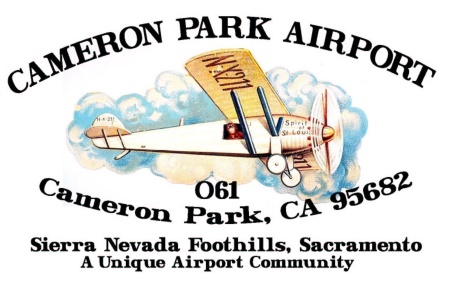 Resolution 20-07A RESOLUTION OF THE BOARD OF DIRECTORSOF THE CAMERON PARK AIRPORT DISTRICTThe Cameron Park Airport District does adopt as follows:WHEREAS, the Cameron Park Airport District, hereafter call “CPAD”, is a special district lawfully formed pursuant to the California Public Utilities Code Sections 2201 et seq.; and, NOW, THEREFORE, BE IT RESOLVED that the Board of Directors of the Cameron Park Airport District, within the county of El Dorado, and the state of California:1.	Reviews and adopts the individual documents listed below.2.	The Policies and Procedures in these documents shall take effect immediately upon adoption.3.	These documents will be available on demand in an electronic .pdf file.		DOCUMENT								ADOPTED?		1.1	CPAD VISION AND MISSION STATEMENT				N	Y1.12	CPAD ASSURANCES							N	Y1.13	CPAD Authority and General Conditions					N	Y1.4.1	Accounting Procedure- Budget						N	Y	1.4.2	Accounting Procedure- Airport Manager					N	Y	1.4.3	Accounting Procedure- Bookkeeper						N	Y	1.4.4	PROCURMENT AND PURCHASING POLICY				N	Y	2.1	CPAD Airport Rules and Regulations					N	Y2.7.1	Policy on Use of Tools and Equipment					N	Y2.13.2	CPAD Requirements for Volunteer Work					N	Y	F2.13.2-1	CPAD Pre-Task Checklist					N	Y	F2.13.2-2	CPAD Volunteer Waiver					N	Y2.13.3	Volunteer Activity Tracking							N	Y	F2.13.3 Volunteer Activities Spreadsheet					N	Y2.3 	CPAD Gate Access Control Policy						N	YRESOLUTION 20-07 IS PASSED AND ADOPTED at the Special Meeting of the Board of Directors held September 14, 2020 by the following vote:AYES:NOES:ABSTAIN:ABSENT:SIGNED:________________________________ Date: ____________________CPAD Board PresidentATTEST:________________________________ Date: ____________________CPAD Board Secretary